IEEE P802.21
Media Independent Handover ServicesThis contribution is based on the following issues.Currently, the command center is defined as a MIH user. However, in many places, it is considered as a PoS. It is also not clear the relation between the group manager and the command center. Furthermore, a command center can be a multicast recipient. But in a lot of places, only MNs The following figure illustrates a general understanding.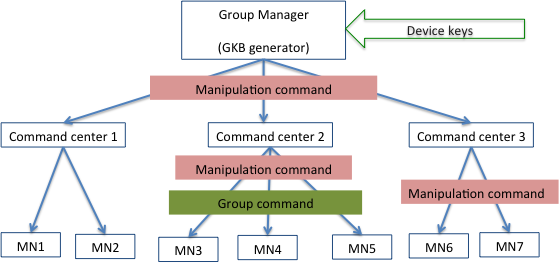 We need to make decision on Whether CC is a PoS or an MIH user in a PoS;Do we consider the “group manipulation command” from MG and CCs the same as from a CC to MNs?We also need to correct wherever MNs are considered as the only multicast recipients. Group manager, command center, and mobile nodesGroup manager, command center, and mobile nodesGroup manager, command center, and mobile nodesGroup manager, command center, and mobile nodesGroup manager, command center, and mobile nodesDate:  2013-11-xxDate:  2013-11-xxDate:  2013-11-xxDate:  2013-11-xxDate:  2013-11-xxAuthor(s):Author(s):Author(s):Author(s):Author(s):NameAffiliationAddressPhoneemailLily ChenNIST100 Bureau Dr. Gaithersburg, MD 20878+1 (301) 975-6974Lily.Chen at nist.gov